Na podlagi 75. člena in za izvrševanje drugega odstavka 72.a člena Zakona o visokem šolstvu (Uradni list RS, št. 32/12 – uradno prečiščeno besedilo, 40/12 – ZUJF, 57/12 – ZPCP-2D, 109/12, 85/14, 75/16, 61/17 – ZUPŠ in 65/17) Vlada Republike Slovenije izdajaUREDBO o spremembi Uredbe o sofinanciranju doktorskega študijačlenV Uredbi o sofinanciranju doktorskega študija (Uradni list RS, št. 22/17) se v 4. členu v drugem odstavku prva alineja spremeni tako, da se glasi: »- vpisane v 1., 2., 3. ali 4. letnik doktorskega študija, ki so med študijem redno napredovali v višji letnik;«. KONČNA DOLOČBAčlenTa uredba začne veljati petnajsti dan po objavi v Uradnem listu Republike Slovenije.Št. Ljubljana, ______ 2020                                                                         EVA 2020-3330-0019                                                                              Vlada Republike Slovenije                                                                                       Janez Janša                                                                                        predsednikOBRAZLOŽITEVSofinanciranje študija tretje stopnje na javnih visokošolskih zavodih iz proračuna Republike Slovenije določa drugi odstavek 72.a člena Zakona o visokem šolstvu (Uradni list RS, št. 32/12 – uradno prečiščeno besedilo, 40/12 – ZUJF, 57/12 – ZPCP-2D, 109/12, 85/14, 75/16, 61/17 – ZUPŠ in 65/17; v nadaljnjem besedilu: ZViS), pri čemer podrobnejši način in postopek sofinanciranja predmetnega študija ureja Uredba o sofinanciranju doktorskega študija (Uradni list RS, št. 22/17; v nadaljnjem besedilu: uredba). Upoštevajoč 11. člen Zakona o spremembah in dopolnitvah Zakona o visokem šolstvu (Uradni list RS, št. 75/16), ki je s spremembo petega odstavka 36. člena ZViS določil, da doktorski študijski programi tretje stopnje lahko trajajo tudi štiri leta, je treba uredbo v tem delu uskladiti oziroma dopolniti.V študijskem letu 2019/2020 so na posameznih javnih visokošolskih zavodih že začeli izvajati štiriletne doktorske študijske programe 3. stopnje. Zaradi podaljšanja trajanja doktorskih študijskih programov s treh na štiri leta se spremembe nanašajo tudi na predmetnik in s tem na pogoje napredovanja v 4. letnik, zato je treba drugi odstavek 4. člena uredbe temu ustrezno prilagoditi. Sredstva se javnim visokošolskim zavodom razdelijo po formuli, ki upošteva njihovo število diplomantov v zadnjih petih letih, (skupno) višino sredstev za razdelitev pa določa vsakoletni proračun Republike Slovenije (tj. razpoložljiva proračunska sredstva). Navedeno pomeni, da število sofinanciranih študentov (ali letnikov) ne vpliva niti na skupna sredstva (za razdelitev) niti na višino sredstev, ki jih prejme posamezni visokošolski zavod. Skladno s četrtim odstavkom 4. člena uredbe namreč študente, ki se jim sofinancira doktorski študij, izbere javni visokošolski zavod. Pri izboru študentov ta zavod upošteva pogoje in merila za izbiro, ki jih potrdi njegov pristojni organ. 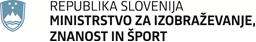 Masarykova cesta 161000 LjubljanaSlovenijae-naslov: gp.mizs@gov.si Masarykova cesta 161000 LjubljanaSlovenijae-naslov: gp.mizs@gov.si Številka: 0070-24/2020/1Številka: 0070-24/2020/1Ljubljana, 2. junij 2020Ljubljana, 2. junij 2020EVA 2020-3330-0019EVA 2020-3330-0019GENERALNI SEKRETARIAT VLADE REPUBLIKE SLOVENIJEgp.gs@gov.siGENERALNI SEKRETARIAT VLADE REPUBLIKE SLOVENIJEgp.gs@gov.siZADEVA: Uredba o spremembi Uredbe o sofinanciranju doktorskega študija – predlog za obravnavo ZADEVA: Uredba o spremembi Uredbe o sofinanciranju doktorskega študija – predlog za obravnavo ZADEVA: Uredba o spremembi Uredbe o sofinanciranju doktorskega študija – predlog za obravnavo ZADEVA: Uredba o spremembi Uredbe o sofinanciranju doktorskega študija – predlog za obravnavo 1. Predlog sklepov vlade:1. Predlog sklepov vlade:1. Predlog sklepov vlade:1. Predlog sklepov vlade:Na podlagi 75. člena in za izvrševanje drugega odstavka 72.a člena Zakona o visokem šolstvu (Uradni list RS, št. 32/12 – uradno prečiščeno besedilo, 40/12 – ZUJF, 57/12 – ZPCP-2D, 109/12, 85/14, 75/16, 61/17 – ZUPŠ in 65/17) Zakon o visokem šolstvu (Uradni list RS, št. 32/12 – uradno prečiščeno besedilo, 40/12 – ZUJF, 57/12 – ZPCP-2D, 109/12, 85/14, 75/16, 61/17 – ZUPŠ in 65/17) je Vlada Republike Slovenije na svoji … seji dne … sprejela naslednjiSKLEPVlada Republike Slovenije je izdala Uredbo o spremembi Uredbe o sofinanciranju doktorskega študija ter jo objavi v Uradnem listu Republike Slovenije.                                                                                           Dr. Božo Predalič                                                                                           generalni sekretarSklep prejmejo:– Ministrstvo za izobraževanje, znanost in šport,– Služba Vlade Republike Slovenije za zakonodajo,– Ministrstvo za finance.Na podlagi 75. člena in za izvrševanje drugega odstavka 72.a člena Zakona o visokem šolstvu (Uradni list RS, št. 32/12 – uradno prečiščeno besedilo, 40/12 – ZUJF, 57/12 – ZPCP-2D, 109/12, 85/14, 75/16, 61/17 – ZUPŠ in 65/17) Zakon o visokem šolstvu (Uradni list RS, št. 32/12 – uradno prečiščeno besedilo, 40/12 – ZUJF, 57/12 – ZPCP-2D, 109/12, 85/14, 75/16, 61/17 – ZUPŠ in 65/17) je Vlada Republike Slovenije na svoji … seji dne … sprejela naslednjiSKLEPVlada Republike Slovenije je izdala Uredbo o spremembi Uredbe o sofinanciranju doktorskega študija ter jo objavi v Uradnem listu Republike Slovenije.                                                                                           Dr. Božo Predalič                                                                                           generalni sekretarSklep prejmejo:– Ministrstvo za izobraževanje, znanost in šport,– Služba Vlade Republike Slovenije za zakonodajo,– Ministrstvo za finance.Na podlagi 75. člena in za izvrševanje drugega odstavka 72.a člena Zakona o visokem šolstvu (Uradni list RS, št. 32/12 – uradno prečiščeno besedilo, 40/12 – ZUJF, 57/12 – ZPCP-2D, 109/12, 85/14, 75/16, 61/17 – ZUPŠ in 65/17) Zakon o visokem šolstvu (Uradni list RS, št. 32/12 – uradno prečiščeno besedilo, 40/12 – ZUJF, 57/12 – ZPCP-2D, 109/12, 85/14, 75/16, 61/17 – ZUPŠ in 65/17) je Vlada Republike Slovenije na svoji … seji dne … sprejela naslednjiSKLEPVlada Republike Slovenije je izdala Uredbo o spremembi Uredbe o sofinanciranju doktorskega študija ter jo objavi v Uradnem listu Republike Slovenije.                                                                                           Dr. Božo Predalič                                                                                           generalni sekretarSklep prejmejo:– Ministrstvo za izobraževanje, znanost in šport,– Služba Vlade Republike Slovenije za zakonodajo,– Ministrstvo za finance.Na podlagi 75. člena in za izvrševanje drugega odstavka 72.a člena Zakona o visokem šolstvu (Uradni list RS, št. 32/12 – uradno prečiščeno besedilo, 40/12 – ZUJF, 57/12 – ZPCP-2D, 109/12, 85/14, 75/16, 61/17 – ZUPŠ in 65/17) Zakon o visokem šolstvu (Uradni list RS, št. 32/12 – uradno prečiščeno besedilo, 40/12 – ZUJF, 57/12 – ZPCP-2D, 109/12, 85/14, 75/16, 61/17 – ZUPŠ in 65/17) je Vlada Republike Slovenije na svoji … seji dne … sprejela naslednjiSKLEPVlada Republike Slovenije je izdala Uredbo o spremembi Uredbe o sofinanciranju doktorskega študija ter jo objavi v Uradnem listu Republike Slovenije.                                                                                           Dr. Božo Predalič                                                                                           generalni sekretarSklep prejmejo:– Ministrstvo za izobraževanje, znanost in šport,– Služba Vlade Republike Slovenije za zakonodajo,– Ministrstvo za finance.2. Predlog za obravnavo predloga zakona po nujnem ali skrajšanem postopku v državnem zboru z obrazložitvijo razlogov:2. Predlog za obravnavo predloga zakona po nujnem ali skrajšanem postopku v državnem zboru z obrazložitvijo razlogov:2. Predlog za obravnavo predloga zakona po nujnem ali skrajšanem postopku v državnem zboru z obrazložitvijo razlogov:2. Predlog za obravnavo predloga zakona po nujnem ali skrajšanem postopku v državnem zboru z obrazložitvijo razlogov:////3.a Osebe, odgovorne za strokovno pripravo in usklajenost gradiva:3.a Osebe, odgovorne za strokovno pripravo in usklajenost gradiva:3.a Osebe, odgovorne za strokovno pripravo in usklajenost gradiva:3.a Osebe, odgovorne za strokovno pripravo in usklajenost gradiva:– prof. dr. Simona Kustec Lipicer, ministrica,– dr. Jure Gašparič, državni sekretar,– Jana Javornik Skrbinšek, PhD (Združeno kraljestvo Velike Britanije in Severne Irske), generalna direktorica Direktorata za visoko šolstvo.– prof. dr. Simona Kustec Lipicer, ministrica,– dr. Jure Gašparič, državni sekretar,– Jana Javornik Skrbinšek, PhD (Združeno kraljestvo Velike Britanije in Severne Irske), generalna direktorica Direktorata za visoko šolstvo.– prof. dr. Simona Kustec Lipicer, ministrica,– dr. Jure Gašparič, državni sekretar,– Jana Javornik Skrbinšek, PhD (Združeno kraljestvo Velike Britanije in Severne Irske), generalna direktorica Direktorata za visoko šolstvo.– prof. dr. Simona Kustec Lipicer, ministrica,– dr. Jure Gašparič, državni sekretar,– Jana Javornik Skrbinšek, PhD (Združeno kraljestvo Velike Britanije in Severne Irske), generalna direktorica Direktorata za visoko šolstvo.3.b Zunanji strokovnjaki, ki so sodelovali pri pripravi dela ali celotnega gradiva:3.b Zunanji strokovnjaki, ki so sodelovali pri pripravi dela ali celotnega gradiva:3.b Zunanji strokovnjaki, ki so sodelovali pri pripravi dela ali celotnega gradiva:3.b Zunanji strokovnjaki, ki so sodelovali pri pripravi dela ali celotnega gradiva:////4. Predstavniki vlade, ki bodo sodelovali pri delu državnega zbora:4. Predstavniki vlade, ki bodo sodelovali pri delu državnega zbora:4. Predstavniki vlade, ki bodo sodelovali pri delu državnega zbora:4. Predstavniki vlade, ki bodo sodelovali pri delu državnega zbora:////5. Kratek povzetek gradiva: 5. Kratek povzetek gradiva: 5. Kratek povzetek gradiva: 5. Kratek povzetek gradiva: Zaradi možnosti trajanja doktorskih študijskih programov tretje stopnje ne samo tri, ampak tudi štiri leta, uveljavljene s spremembo petega odstavka 36. člena Zakona o visokem šolstvu, je v tem delu treba uskladiti določbe Uredbe o sofinanciranju doktorskega študija (Uradni list RS, št. 22/17), ki podrobneje ureja način in postopek sofinanciranja študija tretje stopnje.Zaradi možnosti trajanja doktorskih študijskih programov tretje stopnje ne samo tri, ampak tudi štiri leta, uveljavljene s spremembo petega odstavka 36. člena Zakona o visokem šolstvu, je v tem delu treba uskladiti določbe Uredbe o sofinanciranju doktorskega študija (Uradni list RS, št. 22/17), ki podrobneje ureja način in postopek sofinanciranja študija tretje stopnje.Zaradi možnosti trajanja doktorskih študijskih programov tretje stopnje ne samo tri, ampak tudi štiri leta, uveljavljene s spremembo petega odstavka 36. člena Zakona o visokem šolstvu, je v tem delu treba uskladiti določbe Uredbe o sofinanciranju doktorskega študija (Uradni list RS, št. 22/17), ki podrobneje ureja način in postopek sofinanciranja študija tretje stopnje.Zaradi možnosti trajanja doktorskih študijskih programov tretje stopnje ne samo tri, ampak tudi štiri leta, uveljavljene s spremembo petega odstavka 36. člena Zakona o visokem šolstvu, je v tem delu treba uskladiti določbe Uredbe o sofinanciranju doktorskega študija (Uradni list RS, št. 22/17), ki podrobneje ureja način in postopek sofinanciranja študija tretje stopnje.6. Presoja posledic za:6. Presoja posledic za:6. Presoja posledic za:6. Presoja posledic za:a)javnofinančna sredstva nad 40.000 EUR v tekočem in naslednjih treh letihjavnofinančna sredstva nad 40.000 EUR v tekočem in naslednjih treh letihNEb)usklajenost slovenskega pravnega reda s pravnim redom Evropske unijeusklajenost slovenskega pravnega reda s pravnim redom Evropske unijeNEc)administrativne poslediceadministrativne poslediceNEč)gospodarstvo, zlasti mala in srednja podjetja ter konkurenčnost podjetijgospodarstvo, zlasti mala in srednja podjetja ter konkurenčnost podjetijNEd)okolje, vključno s prostorskimi in varstvenimi vidikiokolje, vključno s prostorskimi in varstvenimi vidikiNEe)socialno področjesocialno področjeNEf)dokumente razvojnega načrtovanja:nacionalne dokumente razvojnega načrtovanjarazvojne politike na ravni programov po strukturi razvojne klasifikacije programskega proračunarazvojne dokumente Evropske unije in mednarodnih organizacijdokumente razvojnega načrtovanja:nacionalne dokumente razvojnega načrtovanjarazvojne politike na ravni programov po strukturi razvojne klasifikacije programskega proračunarazvojne dokumente Evropske unije in mednarodnih organizacijNE7.a Predstavitev ocene finančnih posledic nad 40.000 EUR:(Samo če izberete DA pod točko 6.a.)7.a Predstavitev ocene finančnih posledic nad 40.000 EUR:(Samo če izberete DA pod točko 6.a.)7.a Predstavitev ocene finančnih posledic nad 40.000 EUR:(Samo če izberete DA pod točko 6.a.)7.a Predstavitev ocene finančnih posledic nad 40.000 EUR:(Samo če izberete DA pod točko 6.a.)I. Ocena finančnih posledic, ki niso načrtovane v sprejetem proračunuI. Ocena finančnih posledic, ki niso načrtovane v sprejetem proračunuI. Ocena finančnih posledic, ki niso načrtovane v sprejetem proračunuI. Ocena finančnih posledic, ki niso načrtovane v sprejetem proračunuI. Ocena finančnih posledic, ki niso načrtovane v sprejetem proračunuI. Ocena finančnih posledic, ki niso načrtovane v sprejetem proračunuI. Ocena finančnih posledic, ki niso načrtovane v sprejetem proračunuI. Ocena finančnih posledic, ki niso načrtovane v sprejetem proračunuI. Ocena finančnih posledic, ki niso načrtovane v sprejetem proračunuTekoče leto (t)Tekoče leto (t)t + 1t + 2t + 2t + 2t + 3Predvideno povečanje (+) ali zmanjšanje (–) prihodkov državnega proračuna Predvideno povečanje (+) ali zmanjšanje (–) prihodkov državnega proračuna Predvideno povečanje (+) ali zmanjšanje (–) prihodkov občinskih proračunov Predvideno povečanje (+) ali zmanjšanje (–) prihodkov občinskih proračunov Predvideno povečanje (+) ali zmanjšanje (–) odhodkov državnega proračuna Predvideno povečanje (+) ali zmanjšanje (–) odhodkov državnega proračuna Predvideno povečanje (+) ali zmanjšanje (–) odhodkov občinskih proračunovPredvideno povečanje (+) ali zmanjšanje (–) odhodkov občinskih proračunovPredvideno povečanje (+) ali zmanjšanje (–) obveznosti za druga javnofinančna sredstvaPredvideno povečanje (+) ali zmanjšanje (–) obveznosti za druga javnofinančna sredstvaII. Finančne posledice za državni proračunII. Finančne posledice za državni proračunII. Finančne posledice za državni proračunII. Finančne posledice za državni proračunII. Finančne posledice za državni proračunII. Finančne posledice za državni proračunII. Finančne posledice za državni proračunII. Finančne posledice za državni proračunII. Finančne posledice za državni proračunII.a Pravice porabe za izvedbo predlaganih rešitev so zagotovljene:II.a Pravice porabe za izvedbo predlaganih rešitev so zagotovljene:II.a Pravice porabe za izvedbo predlaganih rešitev so zagotovljene:II.a Pravice porabe za izvedbo predlaganih rešitev so zagotovljene:II.a Pravice porabe za izvedbo predlaganih rešitev so zagotovljene:II.a Pravice porabe za izvedbo predlaganih rešitev so zagotovljene:II.a Pravice porabe za izvedbo predlaganih rešitev so zagotovljene:II.a Pravice porabe za izvedbo predlaganih rešitev so zagotovljene:II.a Pravice porabe za izvedbo predlaganih rešitev so zagotovljene:Ime proračunskega uporabnika Šifra in naziv ukrepa, projektaŠifra in naziv ukrepa, projektaŠifra in naziv proračunske postavkeŠifra in naziv proračunske postavkeZnesek za tekoče leto (t)Znesek za tekoče leto (t)Znesek za tekoče leto (t)Znesek za t + 1MIZŠ3330-18-0016 Doktorski in podoktorski študij3330-18-0016 Doktorski in podoktorski študij160168 Doktorski in podoktorski študij160168 Doktorski in podoktorski študij3.000.000,003.000.000,003.000.000,004.000.000,00II.b Manjkajoče pravice porabe bodo zagotovljene s prerazporeditvijo:II.b Manjkajoče pravice porabe bodo zagotovljene s prerazporeditvijo:II.b Manjkajoče pravice porabe bodo zagotovljene s prerazporeditvijo:II.b Manjkajoče pravice porabe bodo zagotovljene s prerazporeditvijo:II.b Manjkajoče pravice porabe bodo zagotovljene s prerazporeditvijo:II.b Manjkajoče pravice porabe bodo zagotovljene s prerazporeditvijo:II.b Manjkajoče pravice porabe bodo zagotovljene s prerazporeditvijo:II.b Manjkajoče pravice porabe bodo zagotovljene s prerazporeditvijo:II.b Manjkajoče pravice porabe bodo zagotovljene s prerazporeditvijo:Ime proračunskega uporabnika Šifra in naziv ukrepa, projektaŠifra in naziv ukrepa, projektaŠifra in naziv proračunske postavke Šifra in naziv proračunske postavke Znesek za tekoče leto (t)Znesek za tekoče leto (t)Znesek za tekoče leto (t)Znesek za t + 1 SKUPAJSKUPAJSKUPAJSKUPAJSKUPAJII.c Načrtovana nadomestitev zmanjšanih prihodkov in povečanih odhodkov proračuna:II.c Načrtovana nadomestitev zmanjšanih prihodkov in povečanih odhodkov proračuna:II.c Načrtovana nadomestitev zmanjšanih prihodkov in povečanih odhodkov proračuna:II.c Načrtovana nadomestitev zmanjšanih prihodkov in povečanih odhodkov proračuna:II.c Načrtovana nadomestitev zmanjšanih prihodkov in povečanih odhodkov proračuna:II.c Načrtovana nadomestitev zmanjšanih prihodkov in povečanih odhodkov proračuna:II.c Načrtovana nadomestitev zmanjšanih prihodkov in povečanih odhodkov proračuna:II.c Načrtovana nadomestitev zmanjšanih prihodkov in povečanih odhodkov proračuna:II.c Načrtovana nadomestitev zmanjšanih prihodkov in povečanih odhodkov proračuna:Novi prihodkiNovi prihodkiNovi prihodkiZnesek za tekoče leto (t)Znesek za tekoče leto (t)Znesek za tekoče leto (t)Znesek za t + 1Znesek za t + 1Znesek za t + 1SKUPAJSKUPAJSKUPAJ7.b Predstavitev ocene finančnih posledic pod 40.000 EUR: /7.b Predstavitev ocene finančnih posledic pod 40.000 EUR: /7.b Predstavitev ocene finančnih posledic pod 40.000 EUR: /7.b Predstavitev ocene finančnih posledic pod 40.000 EUR: /7.b Predstavitev ocene finančnih posledic pod 40.000 EUR: /7.b Predstavitev ocene finančnih posledic pod 40.000 EUR: /7.b Predstavitev ocene finančnih posledic pod 40.000 EUR: /7.b Predstavitev ocene finančnih posledic pod 40.000 EUR: /7.b Predstavitev ocene finančnih posledic pod 40.000 EUR: /8. Predstavitev sodelovanja z združenji občin:8. Predstavitev sodelovanja z združenji občin:8. Predstavitev sodelovanja z združenji občin:8. Predstavitev sodelovanja z združenji občin:8. Predstavitev sodelovanja z združenji občin:8. Predstavitev sodelovanja z združenji občin:8. Predstavitev sodelovanja z združenji občin:8. Predstavitev sodelovanja z združenji občin:8. Predstavitev sodelovanja z združenji občin:Vsebina predloženega gradiva (predpisa) vpliva na:pristojnosti občin,delovanje občin,financiranje občin.Vsebina predloženega gradiva (predpisa) vpliva na:pristojnosti občin,delovanje občin,financiranje občin.Vsebina predloženega gradiva (predpisa) vpliva na:pristojnosti občin,delovanje občin,financiranje občin.Vsebina predloženega gradiva (predpisa) vpliva na:pristojnosti občin,delovanje občin,financiranje občin.Vsebina predloženega gradiva (predpisa) vpliva na:pristojnosti občin,delovanje občin,financiranje občin.Vsebina predloženega gradiva (predpisa) vpliva na:pristojnosti občin,delovanje občin,financiranje občin.Vsebina predloženega gradiva (predpisa) vpliva na:pristojnosti občin,delovanje občin,financiranje občin.NENEGradivo (predpis) je bilo poslano v mnenje: Skupnosti občin Slovenije SOS: NEZdruženju občin Slovenije ZOS: NEZdruženju mestnih občin Slovenije ZMOS: NEPredlogi in pripombe združenj so bili upoštevani:v celoti,večinoma,delno,niso bili upoštevani.Bistveni predlogi in pripombe, ki niso bili upoštevani: /Gradivo (predpis) je bilo poslano v mnenje: Skupnosti občin Slovenije SOS: NEZdruženju občin Slovenije ZOS: NEZdruženju mestnih občin Slovenije ZMOS: NEPredlogi in pripombe združenj so bili upoštevani:v celoti,večinoma,delno,niso bili upoštevani.Bistveni predlogi in pripombe, ki niso bili upoštevani: /Gradivo (predpis) je bilo poslano v mnenje: Skupnosti občin Slovenije SOS: NEZdruženju občin Slovenije ZOS: NEZdruženju mestnih občin Slovenije ZMOS: NEPredlogi in pripombe združenj so bili upoštevani:v celoti,večinoma,delno,niso bili upoštevani.Bistveni predlogi in pripombe, ki niso bili upoštevani: /Gradivo (predpis) je bilo poslano v mnenje: Skupnosti občin Slovenije SOS: NEZdruženju občin Slovenije ZOS: NEZdruženju mestnih občin Slovenije ZMOS: NEPredlogi in pripombe združenj so bili upoštevani:v celoti,večinoma,delno,niso bili upoštevani.Bistveni predlogi in pripombe, ki niso bili upoštevani: /Gradivo (predpis) je bilo poslano v mnenje: Skupnosti občin Slovenije SOS: NEZdruženju občin Slovenije ZOS: NEZdruženju mestnih občin Slovenije ZMOS: NEPredlogi in pripombe združenj so bili upoštevani:v celoti,večinoma,delno,niso bili upoštevani.Bistveni predlogi in pripombe, ki niso bili upoštevani: /Gradivo (predpis) je bilo poslano v mnenje: Skupnosti občin Slovenije SOS: NEZdruženju občin Slovenije ZOS: NEZdruženju mestnih občin Slovenije ZMOS: NEPredlogi in pripombe združenj so bili upoštevani:v celoti,večinoma,delno,niso bili upoštevani.Bistveni predlogi in pripombe, ki niso bili upoštevani: /Gradivo (predpis) je bilo poslano v mnenje: Skupnosti občin Slovenije SOS: NEZdruženju občin Slovenije ZOS: NEZdruženju mestnih občin Slovenije ZMOS: NEPredlogi in pripombe združenj so bili upoštevani:v celoti,večinoma,delno,niso bili upoštevani.Bistveni predlogi in pripombe, ki niso bili upoštevani: /Gradivo (predpis) je bilo poslano v mnenje: Skupnosti občin Slovenije SOS: NEZdruženju občin Slovenije ZOS: NEZdruženju mestnih občin Slovenije ZMOS: NEPredlogi in pripombe združenj so bili upoštevani:v celoti,večinoma,delno,niso bili upoštevani.Bistveni predlogi in pripombe, ki niso bili upoštevani: /Gradivo (predpis) je bilo poslano v mnenje: Skupnosti občin Slovenije SOS: NEZdruženju občin Slovenije ZOS: NEZdruženju mestnih občin Slovenije ZMOS: NEPredlogi in pripombe združenj so bili upoštevani:v celoti,večinoma,delno,niso bili upoštevani.Bistveni predlogi in pripombe, ki niso bili upoštevani: /9. Predstavitev sodelovanja javnosti:9. Predstavitev sodelovanja javnosti:9. Predstavitev sodelovanja javnosti:9. Predstavitev sodelovanja javnosti:9. Predstavitev sodelovanja javnosti:9. Predstavitev sodelovanja javnosti:9. Predstavitev sodelovanja javnosti:9. Predstavitev sodelovanja javnosti:9. Predstavitev sodelovanja javnosti:Gradivo je bilo predhodno objavljeno na spletni strani predlagatelja:Gradivo je bilo predhodno objavljeno na spletni strani predlagatelja:Gradivo je bilo predhodno objavljeno na spletni strani predlagatelja:Gradivo je bilo predhodno objavljeno na spletni strani predlagatelja:Gradivo je bilo predhodno objavljeno na spletni strani predlagatelja:Gradivo je bilo predhodno objavljeno na spletni strani predlagatelja:Gradivo je bilo predhodno objavljeno na spletni strani predlagatelja:NENE10. Pri pripravi gradiva so bile upoštevane zahteve iz Resolucije o normativni dejavnosti:10. Pri pripravi gradiva so bile upoštevane zahteve iz Resolucije o normativni dejavnosti:10. Pri pripravi gradiva so bile upoštevane zahteve iz Resolucije o normativni dejavnosti:10. Pri pripravi gradiva so bile upoštevane zahteve iz Resolucije o normativni dejavnosti:10. Pri pripravi gradiva so bile upoštevane zahteve iz Resolucije o normativni dejavnosti:10. Pri pripravi gradiva so bile upoštevane zahteve iz Resolucije o normativni dejavnosti:10. Pri pripravi gradiva so bile upoštevane zahteve iz Resolucije o normativni dejavnosti:DADA11. Gradivo je uvrščeno v delovni program vlade:11. Gradivo je uvrščeno v delovni program vlade:11. Gradivo je uvrščeno v delovni program vlade:11. Gradivo je uvrščeno v delovni program vlade:11. Gradivo je uvrščeno v delovni program vlade:11. Gradivo je uvrščeno v delovni program vlade:11. Gradivo je uvrščeno v delovni program vlade:NENE                                                 Prof. dr. Simona Kustec Lipicer                                                              MINISTRICA                                                 Prof. dr. Simona Kustec Lipicer                                                              MINISTRICA                                                 Prof. dr. Simona Kustec Lipicer                                                              MINISTRICA                                                 Prof. dr. Simona Kustec Lipicer                                                              MINISTRICA                                                 Prof. dr. Simona Kustec Lipicer                                                              MINISTRICA                                                 Prof. dr. Simona Kustec Lipicer                                                              MINISTRICA                                                 Prof. dr. Simona Kustec Lipicer                                                              MINISTRICA                                                 Prof. dr. Simona Kustec Lipicer                                                              MINISTRICA                                                 Prof. dr. Simona Kustec Lipicer                                                              MINISTRICA